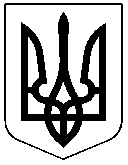 ЧЕРКАСЬКА РАЙОННА РАДАРОЗПОРЯДЖЕННЯ15.06.2021											№35Про покладення виконання обов'язків начальника Господарського управлінняексплуатації приміщень Черкаської районної ради 	Відповідно до  статті 55 Закону України "Про місцеве самоврядування в Україні", рішення районної ради від 16.02.2018 № 21-31/VII "Про делегування повноважень голові районної ради щодо управління суб’єктами господарювання та об’єктами спільної власності територіальних громад Черкаського району"зобов’язую:  ПОКЛАСТИ виконання обов'язків начальника Господарського управління експлуатації приміщень Черкаської районної ради з 16 червня 2021 року на МАКСИМЕНКО Світлану Володимирівну, головного бухгалтера Господарського управління експлуатації приміщень Черкаської районної ради.Контроль за виконанням розпорядження покласти на заступника голови районної ради О.ГОНЧАРЕНКА.Голова							Олександр ВАСИЛЕНКО